Мы рады видеть Вас на наших мероприятиях!!!В Афише могут быть изменения.Уточняйте информацию о предстоящих мероприятиях в местах их проведения заранее.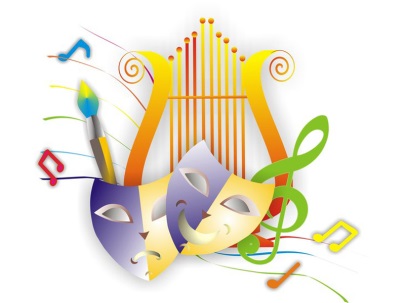 Афиша мероприятиймуниципальных учреждений культуры на ноябрь 2019 годаДата и время проведенияНаименование мер риятияМесто проведенияВозрастные ограниченияВходКонтактные данные, e-mailКаждый понедельникДуховное воспитание священнослужителяс жителямиМБУК «Культурно - досуговое объединение»филиал «Прилепский»п. Прилепы, ул. Буденного, д. 9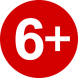 Вход свободныйТел:77-32-54Еmail:tula-mbuk_kdo@tularegion.org11 октября  – 17 ноября2019 годаВыставка «Сны о Богучарове»МБУК «Тульский историко-архитектурный музей»пр. Ленина, д. 25Взрослые -100р.Школьники, студенты, пенсионеры – 50 р.Тел:31-26-61Еmail:info@tiam-tula.ru1 ноября2019 года-30 ноября2019 годаВыставка «Народного коллектива» студии изобразительного искусства «Палитра», посвященная Дню матери.МАУК «Культурно-досуговая система» «Центр культуры и досуга»г. Тула, ул. Металлургов,22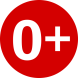 ВходсвободныйТел:45-50-77,45-52-49E-mail:gkzmuk@tularegion.org1 ноября2019 года –8 ноября2019 годаФестиваль «Улыбнись, Россия!»МАУК «Культурно-досуговая система» «Городской концертный зал»Советская,2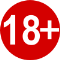 Открытие и закрытие по пригласительным, фестивальные дни -Вход свободныйТел:55-05-26,55-05-64E-mail:gkzmuk@tularegion.org1 ноября 2019 года –3 ноября2019 годаМеждународный конкурс-фестиваль «Планета талантов»МАУК «Культурно-досуговая система» «Центр культуры и досуга»г. Тула, ул. Металлургов,22Вход свободныйТел:45-50-77,45-52-49E-mail:gkzmuk@tularegion.org1 ноября  -15 ноября2019 годаБиблиотечная выставка«Единство России – сила народа»(ко Дню народного единства)ЦГБ им. Л. Н. Толстогог. Тула, ул. Болдина, 149/10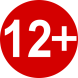 Вход свободныйТел:35-34-38Еmail:tbs_sgb@tularegion.org1 ноября2019 года12.00Урок патриотизма«Сила России в единстве народа»(ко Дню народного единства)Центральная районная библиотекаЛенинский район, п.Ленинский, ул. Ленина, 5Вход свободныйТел:72-53-92Еmail:tbs_srb@tularegion.org1 ноября2019 года 12.00Тематический час«Патриотизм – надежный щит общества»в  рамках Дня народного единстваМБУК «Культурно - досуговое объединение»отдел «Обидимский»п. Обидимо,ул. Школьная д.4Вход свободныйТел:72-02-15Еmail:tula-mbuk_kdo@tularegion.org1 ноября2019 года15.00Культурно- познавательный проект «Сокровища Тульской земли!», посвященный празднованию500-летия возведенияТульского КремляМБУК «Культурно - досуговое объединение»филиал «Шатский»п. Шатск,ул. Садовая, д.1-аВход свободныйТел:77-32-54Еmail:tula-mbuk_kdo@tularegion.org1 ноября2019 года15.00Выставка творческих работ«Тульский край»,посвященная празднованию500-летия возведенияТульского КремляМБУК «Культурно - досуговое объединение»филиал «Шатский»п. Шатск,ул. Садовая, д.1-аВход свободныйТел:77-32-54Еmail:tula-mbuk_kdo@tularegion.org1 ноября2019 года15.30Квест – игра«Единство в нас»в  рамках Дня народного единстваМБУК «Культурно -досуговое объединение»Филиал «Богучаровский»Отдел «Архангельский»с. Архангельское,ул. Промышленная, д.2Вход свободныйТел:77-33-13Еmail:tula-mbuk_kdo@tularegion.org1 ноября2019 года18.00Концертная программа, посвященная Дню народного единства «В единстве наша сила»МАУК «Культурно-досуговая система»Дом культуры «Южный»Г. Тула, пос. Менделеевский, ул. М.Горького, д.13ВходсвободныйТел:33-08-11E-mail:gkzmuk@tularegion.org1 ноября2019 года18.00Квест –игра для старшеклассников«Единство в нас!»в  рамках Дня народного единстваМБУК «Культурно - досуговое объединение»Филиал «Рассветский»Отдел «Михалковский»ул. Карбышева д.20 аВход свободныйТел:50-86-63Еmail:tula-mbuk_kdo@tularegion.org1 ноября2019 года18.00Концертная программа посвящённая «Дню народного единства»Дом культуры «Косогорец»Косая гора, ул.Гагарина 2.Вход свободныйТел:23-72-88,23-69-60E-mail:kosogorec@tularegion.org1 ноября2019 года19.00Костюмированная дискотека«Косплей»МБУК «Культурно - досуговое объединение»филиал «Прилепский»отдел «Ильинский»п. Ильинка,ул. Центральная,д. 19, корп.1Вход свободныйТел:77-33-16Еmail:tula-mbuk_kdo@tularegion.org1 ноября2019 года 19.00Творческая площадка«Молодые таланты»в рамках Всероссийской акции«Ночь искусств 2019»МБУК «Культурно-досуговое объединение»филиал «Концертный зал «Орион»п. Ленинский, ул. Ленина д.1Вход свободныйТел:72-60-96Еmail:tula-mbuk_kdo@tularegion.org2 ноября2019 года11.00Спектакль «Бабки Ёжки и лист ад» МАУК «Театрально - концертный центр» пр. Ленина, д. 85, к. 1150-350 р.Тел:71-67-68,71-67-33E-mail:info@teatrtula.ru2 ноября2019 года12.00Игровая программа«Вместе мы сила»в рамках празднования Дня народного единстваи проекта «Расти! Играй»МБУК «Культурно - досуговое объединение»Филиал «Прилепский»п. Прилепы, ул. Буденного, д. 9Вход свободныйТел:77-33-16Еmail:tula-mbuk_kdo@tularegion.org2 ноября2019 года12.00Игровая программа«Дети разных народов»в рамках проекта «Расти! Играй!»МБУК «Культурно - досуговое объединение»филиал «Прилепский»отдел «Старобасовский»д. Старое Басово д. 38-аВход свободныйТел:77-33-16Еmail:tula-mbuk_kdo@tularegion.org2 ноября2019 года14.4515.5216.5017.56Тематический рейс тульского троллейбуса творчества «Субботняя улитка», посвященный 295-летию Музея оружия и Дню народного единства.Маршрут троллейбуса№ 11Согласно установленным ценам проезда в общественном транспорте городаТел:45-50-77,45-52-49E-mail:gkzmuk@tularegion.org2 ноября2019 года 14.00Конкурсная шоу-программа«Битва хоров»в  рамках Дня народного единстваи «Бодрость и радость»МБУК «Культурно - досуговое объединение»Филиал «Барсуковский»п. Барсуки,ул. Советская, д.16аВход свободныйТел:77-32-92Еmail:tula-mbuk_kdo@tularegion.org2 ноября2019 года15.00Творческая встреча«Созвучие талантов»Городская библиотека №6г. Тула, Серебровская, 26Вход свободныйТел:55-99-11Еmail:tbs_bibl6@tularegion.org2 ноября2019 года 18.00Концерт рок — группы «Джем»г.ТулаМБУК «Культурно - досуговое объединение»филиал «Концертный зал «Орион»п. Ленинский,  ул. Ленина д.1200 р.Тел:72-60-96Еmail:tula-mbuk_kdo@tularegion.org2 ноября2019 года19.00ПРЕМЬЕРА СЕЗОНА. Спектакль «Стулья» МАУК «Театрально - концертный центр» пр. Ленина, д. 85, к. 1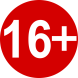 300-500 р.Тел:71-67-68,71-67-33E-mail:info@teatrtula.ru2 ноября2019 года20.00Развлекательная программа«Танцы под луной»,в рамках Всероссийской акции «Ночь искусств 2019»МБУК «Культурно- досуговое объединение»филиал «Шатский»п. Шатск,ул. Садовая, д.1-аВход свободныйТел:77-32-54Еmail:tula-mbuk_kdo@tularegion.org3 ноября2019 года18.00Интеллектуальная игра«За кулисами» 
в рамках Всероссийской акции«Ночь искусств 2019»МБУК «Культурно - досуговое объединение»филиал «Плехановский»п. Плеханово,ул. Заводская, д.17аВход свободныйТел:75-22-29Еmail:tula-mbuk_kdo@tularegion.org3 ноября2019 года19.00В рамках Всероссийской акции«Ночь искусств 2019»:-арт – house;- караоке - батлМБУК «Культурно -досуговое объединение»Филиал «Богучаровский»п. Октябрьский д.113Вход свободныйТел:72-68-34Еmail:tula-mbuk_kdo@tularegion.org3 ноября2019 года19.00Дискотека«Зажигательный фристайл»
в рамках Всероссийской акции«Ночь искусств 2019»МБУК «Культурно - досуговое объединение»Филиал «Рассветский»отдел «Иншинский»п. Иншинский, д.22Вход свободныйТел:72-25-03Еmail:tula-mbuk_kdo@tularegion.org3 ноября2019 года 19.00Выставка творческих работ «Волшебные ручки»в рамках проекта «Все свои» и Всероссийской акции«Ночь искусств 2019»МБУК «Культурно - досуговое объединение»Филиал «Барсуковский»п. Барсуки,ул. Советская, д.16аВход свободныйТел:77-32-92Еmail:tula-mbuk_kdo@tularegion.org3 ноября2019 года20.00Арт - пространство"Ночь в софитах"в рамках Всероссийской акции«Ночь искусств 2019»МБУК «Культурно - досуговое объединение»филиал «Культурно-спортивный комплекс»п. Ленинский,ул. Гагарина, д. 9Вход свободныйТел:77-32-54Еmail:tula-mbuk_kdo@tularegion.org3 ноября2019 года20.30Дискотека"До встречи на танцполе"
в рамках Всероссийской акции«Ночь искусств 2019»МБУК «Культурно - досуговое объединение»филиал «Культурно-спортивный комплекс»п. Ленинский,ул. Гагарина, д. 9Вход свободныйТел:77-32-54Еmail:tula-mbuk_kdo@tularegion.org3 ноября2019 года20.30Виртуальная экскурсия по мировым шедеврам жив иси«100 мгновений прекрасного»в рамках Всероссийской акции«Ночь искусств 2019»МБУК «Культурно - досуговое объединение»Филиал «Федоровский»отдел «Алешинский»с. Алешня,ул. Центральная, д.35Вход свободныйТел:77-33-14Еmail:tula-mbuk_kdo@tularegion.org3 ноября2019 года21.30Дискотека«Вечер в стиле ДИСКО»в рамках Всероссийской акции«Ночь искусств 2019»МБУК «Культурно - досуговое объединение»Филиал «Федоровский»отдел «Алешинский»с. Алешня,ул. Центральная, д.35Вход свободныйТел:77-33-14Еmail:tula-mbuk_kdo@tularegion.org4 ноября2019 года13.30Информационный час«Мир дому твоему»: традиции и обычаи народов, населяющих Тульскую областьв рамках проекта«Традиции большой страны»МБУК «Культурно - досуговое объединение»Филиал «Рассветский»Отдел «Зайцевский»с. Зайцево,ул. Школьная, д.12 
на базе МБОУ « ЦО №52им. В.В.Лапина»Вход свободныйТел:72-43-24Еmail:tula-mbuk_kdo@tularegion.org4 ноября2019 года 15.00Любительское соревнование по настольному теннисув  рамках Дня народного единстваи проекта «В движении»МБУК «Культурно - досуговое объединение»Филиал «Барсуковский»отдел «Барсуковский»п. Барсуки, ул. Ленина, 12Вход свободныйТел:77-32-92Еmail:tula-mbuk_kdo@tularegion.org4 ноября2019 года16.00Школа самообороныв рамках проекта «В движении»МБУК «Культурно - досуговое объединение»филиал «Культурно-спортивный комплекс»п. Ленинский,ул. Гагарина, д. 9Вход свободныйТел:77-32-54Еmail:tula-mbuk_kdo@tularegion.org4 ноября2019 года 20.00Любительское соревнование по баскетболув  рамках Дня народного единстваи проекта «В движении»МБУК «Культурно - досуговое объединение»Филиал «Барсуковский»отдел «Барсуковский»п. Барсуки, ул. Ленина, 12Вход свободныйТел:77-32-92Еmail:tula-mbuk_kdo@tularegion.org5 ноября    2019 года 13.00Игровая программа«Слабое звено»в  рамках Дня народного единстваи проекта «Расти! Играй!»МБУК «Культурно - досуговое объединение»Филиал «Барсуковский»отдел «Хрущевский»с. Хрущево, ул. Шкляра, 1аВход свободныйТел:77-32-92Еmail:tula-mbuk_kdo@tularegion.org5 ноября2019 года14.00Курсы компьютерной грамотностидля людей пожилого возраста«Старшее поколение»в рамках проекта«Бодрость и радость»МБУК «Культурно - досуговое объединение»отдел «Обидимский»п. Обидимо,ул. Школьная д.4Вход свободныйТел:72-02-15Еmail:tula-mbuk_kdo@tularegion.org5 ноября2019 года16.00Игровая программа«В единстве сила»в рамках празднования Дня народного единства и проекта «Расти! Играй!»МБУК «Культурно - досуговое объединение»филиал «Прилепский»отдел «Ильинский»,п. Ильинка,ул. Центральная,д. 19а, корп.1Вход свободныйТел:77-33-16Еmail:tula-mbuk_kdo@tularegion.org5 ноября2019 года17.00Игра - квест«Объединимся в поисках  клада»в рамках проекта «Расти! Играй!МБУК «Культурно - досуговое объединение»филиал «Шатский»п. Шатск,ул. Садовая, д.1-аВход свободныйТел:77-32-54Еmail:tula-mbuk_kdo@tularegion.org5 ноября2019 года 18.00Интеллектуальная игра                 «Что? Где? Когда?»
в  рамках Дня народного единстваМБУК «Культурно- досуговое объединение»Филиал «Рассветский»п. Рассвет, д. 35Вход свободныйТел:72-35-81Еmail:tula-mbuk_kdo@tularegion.org5 ноября    2019 года 19.00Любительское соревнование по волейболув  рамках Дня народного единстваи проекта «В движении»МБУК «Культурно - досуговое объединение»Филиал «Барсуковский»отдел «Барсуковский»п. Барсуки, ул. Ленина, 12Вход свободныйТел:77-32-92Еmail:tula-mbuk_kdo@tularegion.org6 ноября2019 года11.00Эксперименториум«Занимательные  ыты для детей»Детская библиотека №13им. А.А. Любомудроваг. Тула, ул. Кирова д.26 кор.1Вход свободныйТел:40-26-61Email: tbs_bibl13@tularegion.org6 ноября2019 года12.00Историко - патриотический час«Единый народ – Единая держава»
в  рамках Дня народного единстваМБУК «Культурно - досуговое объединение»филиал «Концертный зал «Орион»п. Ленинский,  ул. Ленина д.1Вход свободныйТел:72-60-96Еmail:tula-mbuk_kdo@tularegion.org6 ноября2019 года15.00Вечер романтического настроения«Музыка слова и звука»(в рамках проекта «Творческое созвездие»)ЦГБ им. Л. Н. Толстогог. Тула, ул. Болдина, 149/10Вход свободныйТел:35-34-38Еmail:tbs_sgb@tularegion.org6 ноября2019 года19.00Спектакль «Поднять занавес» МАУК «Театрально - концертный центр» пр. Ленина, д. 85, к. 1250-400 р.Тел:71-67-68,71-67-33E-mail:info@teatrtula.ru7 ноября2019 года14.00Познавательная программа «Хочу всё знать», посвященная Дню науки.МАУК «Культурно-досуговая система»Дом культуры«Хомяково», Берёзовская, 2.ВходсвободныйТел:43-62-71E-mail:gkzmuk@tularegion.org7 ноября2019 года         17.00Вечер отдыха«На 100- ящая осень»:- конкурсы- танцевальный марафонв рамках  проекта «Все свои»МБУК «Культурно -досуговое объединение»Филиал «Богучаровский»отдел «Рождественский»п. Рождественский,ул. 40 лет Октября, д.1Вход свободныйТел:77-33-30Еmail:tula-mbuk_kdo@tularegion.org7 ноября2019 года19.00ПРЕМЬЕРА СЕЗОНА. Спектакль «Плохие парни» МАУК «Театрально - концертный центр» пр. Ленина, д. 85, к. 1300-500 р.Тел:71-67-68,71-67-33E-mail:info@teatrtula.ru8 ноября2019 года
12.30Музыкальная гостиная 
«Песни Александры Пахмутовойдля детей»Городская библиотека № 19п. Хомяково, ул. Берёзовская-2Вход свободныйТел:43-62-88Еmail:tbs_bibl19@tularegion.org8 ноября2019 года 14.00Мозговой штурм«В единстве народа, великая сила»в  рамках Дня народного единстваМБУК «Культурно - досуговое объединение»Филиал «Богучаровский»Отдел «Торховский»п. Торхово,ул. Центральная, д. 24Вход свободныйТел:77-33-15Еmail:tula-mbuk_kdo@tularegion.org8 ноября2019 года 16.00Скандинавская ходьбав рамках проекта«Бодрость и радость»МБУК «Культурно - досуговое объединение»филиал «Культурно-спортивный комплекс»п. Ленинский,ул. Гагарина, д. 9Вход свободныйТел:77-32-54Еmail:tula-mbuk_kdo@tularegion.org8 ноября2019 года19.00Концерт группы «Билет на М.А.Р.С.» МАУК «Театрально - концертный центр» пр. Ленина, д. 85, к. 1150-300 р.Тел:71-67-68,71-67-33E-mail:info@teatrtula.ru8 ноября2019 года19.00Концерт«Лишь вместе Мы сила»в  рамках Дня народного единстваМБУК «Культурно - досуговое объединение»Филиал «Рассветский»                  отдел «Иншинский»п. Иншинский, д.22Вход свободныйТел:72-25-03Еmail:tula-mbuk_kdo@tularegion.org9 ноября2019 года11.00Спектакль «В тридесятом королевстве» МАУК «Театрально - концертный центр» пр. Ленина, д. 85, к. 1150-350 р.Тел:71-67-68,71-67-33E-mail:info@teatrtula.ru9 ноября2019 года12.00Мастер - класспо декоративно-прикладному творчеству«Птичий переполох»в рамках проекта «Мастерская»МБУК «Культурно - досуговое объединение»филиал «Концертный зал «Орион»п. Ленинский,  ул. Ленина д.1Вход свободныйТел:72-60-96Еmail:tula-mbuk_kdo@tularegion.org9 ноября2019 года16.00Квест – игра«За волшебным клубком»МБУК «Культурно- досуговое объединение»Филиал «Прилепский»отдел «Сергиевский»п.Сергиевский,ул.Центральная, д.18Вход свободныйТел:77-33-16Еmail:tula-mbuk_kdo@tularegion.org9 ноября  2019 года 17.00Час классического бального танца«Все на бал»в рамках проекта«В движении»МБУК «Культурно- досуговое объединение»Филиал «Богучаровский»Отдел «Торховский»п. Торхово,ул. Центральная, д. 24Вход свободныйТел:77-33-15Еmail:tula-mbuk_kdo@tularegion.org9 ноября2019 года18.00Детская игровая программа «Вместе весело шагать»в рамках проекта «Расти! Играй!»МБУК «Культурно - досуговое объединение»филиал «Прилепский»отдел «Крутенский»д. Крутое, д. 6аВход свободныйТел:77-33-16Еmail:tula-mbuk_kdo@tularegion.org9 ноября2019 года20.00Молодёжная  дискотекав рамках проекта «В движении»МБУК «Культурно -  досуговое объединение»филиал «Плехановский»п. Плеханово,ул. Заводская, д.17а(фойе)100 р.Тел:75-22-29Еmail:tula-mbuk_kdo@tularegion.org10 ноября2019 года13.00Музыкально-поэтическая встреча с представителями Творческого объединения "КвадратЪ"г. Сергиев Посад.МАУК «Культурно-досуговая система»«Центр культуры и досуга»г. Тула, ул. Металлургов,22ВходсвободныйТел:45-50-77,45-52-49E-mail:gkzmuk@tularegion.org10 ноября 2019 года 13.00Спортивная  игра«Старт»в рамках проекта «В движении»МБУК «Культурно-досуговое объединение»Филиал «Прилепский»отдел «Сергиевский»п.Сергиевский,ул.Центральная, д.18Вход свободныйТел:77-33-16Еmail:tula-mbuk_kdo@tularegion.org10 ноября2019 года17.00Спектакль «Наш Антон Павлович Ч.» МАУК «Театрально - концертный центр» пр. Ленина, д. 85, к. 1250-400 р.Тел:71-67-68,71-67-33E-mail:info@teatrtula.ru12 ноября 2019 года        14.00Конкурсно - игровая программа«Школа вежливых наук»:- конкурсы-  викторина- зона активных игр в рамках  проекта «Расти! Играй!»МБУК «Культурно -досуговое объединение»Филиал «Богучаровский»отдел «Рождественский»п. Рождественский,ул. 40 лет Октября, д.1Вход свободныйТел:77-33-30Еmail:tula-mbuk_kdo@tularegion.org12 ноября2019 года17.00Час веселых затей«Мистер - Твистер»в рамках проекта «Все свои»МБУК «Культурно - досуговое объединение»филиал «Шатский»п. Шатск,ул. Садовая, д.1-аВход свободныйТел:77-32-54Еmail:tula-mbuk_kdo@tularegion.org12ноября2019 года19.00Занятия по фитнесу
«Я выбираю фитнес»в рамках проекта  «В движении»МБУК «Культурно - досуговое объединение»Филиал «Рассветский»Отдел «Зайцевский»с. Зайцево,ул. Новая, д.1Вход свободныйТел:72-43-24Еmail:tula-mbuk_kdo@tularegion.org13 ноября2019 года14.00Развлекательная программа «Посели добро в своём сердце»,Посвящённая всемирному дню доброты.МАУК «Культурно-досуговая система»Дом культуры«Хомяково», Берёзовская, 2.ВходсвободныйТел:43-62-71E-mail:gkzmuk@tularegion.org13 ноября  2019 года 14.00Мастер- класспо изготовлению барельефов«Белоснежная сказка»в рамках проекта«Мастерская»МБУК «Культурно -досуговое объединение»Филиал «Богучаровский»Отдел «Торховский»п. Торхово,ул. Центральная, д. 24Вход свободныйТел:77-33-15Еmail:tula-mbuk_kdo@tularegion.org13 ноября2019 года 16.00Акция«Твори ДОБРО»в рамках Всемирного Дня добротыМБУК «Культурно - досуговое объединение»филиал «Культурно-спортивный комплекс»п. Ленинский,ул. Гагарина, д. 9Вход свободныйТел:77-32-54Еmail:tula-mbuk_kdo@tularegion.org13 ноября2019 года17.00Любительский турнир по шашкамв рамках проекта «В движении»МБУК «Культурно - досуговое объединение»филиал «Прилепский»отдел «Ильинский»п. Ильинка,ул. Центральная,д. 19а, корп.1Вход свободныйТел:77-33-16Еmail:tula-mbuk_kdo@tularegion.org13 ноября2019 года 17.30Игровая программа для детей «Доброград»в рамках Всемирного Дня доброты и проекта «Расти! Играй!»МБУК «Культурно - досуговое объединение»Филиал «Барсуковский»отдел «Хрущевский»с. Хрущево, ул.Шкляра, 1аВход свободныйТел:77-32-92Еmail:tula-mbuk_kdo@tularegion.org13 ноября2019 года19.00Спектакль «Про Федота-стрельца, удалого молодца» МАУК «Театрально - концертный центр» пр. Ленина, д. 85, к. 1250-400 р.Тел:71-67-68,71-67-33E-mail:info@teatrtula.ru14  ноября2019 года12.30Конкурс рисунка «Театр чудес», посвящённый году театра в РоссииМАУК «Культурно-досуговая система»Дом культуры «Южный»Г. Тула, пос. Менделеевский, ул. М.Горького, д.13ВходсвободныйТел:33-08-11E-mail:gkzmuk@tularegion.org14 ноября2019 года15.30Оздоровительно – досуговое мер риятие«Осенняя спортландия»-спортивные состязанияв рамках проекта«В движении»МБУК «Культурно -досуговое объединение»Филиал «Богучаровский»Отдел «Архангельский»с. Архангельскоеул. Промышленная, д.2Вход свободныйТел:77-33-13Еmail:tula-mbuk_kdo@tularegion.org14 ноября2019 года17.30Курс компьютерной грамотности «Бабушки, дедушки-онлайн»в рамках проекта«Бодрость и радость»МБУК «Культурно - досуговое объединение»филиал «Плехановский»п. Плеханово,ул. Заводская, д.17а(кружковая комната)Вход свободныйТел:75-22-29Еmail:tula-mbuk_kdo@tularegion.org14 ноября2019 года19.00Спектакль «Стеклянный зверинец» МАУК «Театрально - концертный центр» пр. Ленина, д. 85, к. 1250-400 р.Тел:71-67-68,71-67-33E-mail:info@teatrtula.ru15 ноября –25 ноября2019 годаВыставка детских поделок«Пусть всегда будет мама!»рамках празднования Дня Матери  и проекта «Мастерская»МБУК «Культурно - досуговое объединение»Филиал «Барсуковский»п. Барсуки,ул. Советская, д.16аВход свободныйТел:77-32-92Еmail:tula-mbuk_kdo@tularegion.org15 ноября2019 года10.30Урок здоровьяГородская библиотека № 22г. Тула, ул. Бондаренко, д Вход свободныйТел:48-56-76Еmail:tbs_bibl22@tularegion.org15 ноября2019 года 14.00Мастер-класс по макраме«Перо жар-птицы»в рамках проекта«Мастерская»МБУК «Культурно -досуговое объединение»Филиал «Богучаровский»Отдел «Торховский»п. Торхово,ул. Центральная, д. 24Вход свободныйТел:77-33-15Еmail:tula-mbuk_kdo@tularegion.org15 ноября2019 года16.00Мастер-класс по изготовлению новогодней игрушки«Скоро Новый год!»МБУК «Культурно - досуговое объединение»филиал «Прилепский»отдел «Старобасовский»д. Старое Басово д. 38-аВход свободныйТел:77-33-16Еmail:tula-mbuk_kdo@tularegion.org15 ноября2019 года 18.00Семейная интерактивная программа «С мамой очень мы похожи» 
в рамках празднования Дня Матери  и  проекта «Все свои»МБУК «Культурно - досуговое объединение»Филиал «Барсуковский»п. Барсуки,ул. Советская, д.16аВход свободныйТел:77-32-92Еmail:tula-mbuk_kdo@tularegion.org15 ноября2019 года18.00Дискотека«#Безповода»МБУК «Культурно -досуговое объединение»Филиал «Федоровский»с. Федоровка,ул. Станционная, д. 7-аВход свободныйТел:77-49-18Еmail:tula-mbuk_kdo@tularegion.org15 ноября2019 года18.30Концертная программа«Королева»с участием  Ляли Размаховойг.МоскваМБУК «Культурно - досуговое объединение»филиал «Концертный зал «Орион»п. Ленинский,  ул. Ленина д.1350 р.Тел:72-60-96Еmail:tula-mbuk_kdo@tularegion.org15 ноября2019 года19.00Концерт Ансамбля русской песни Нины Богомоловой МАУК «Театрально - концертный центр» пр. Ленина, д. 85, к. 1200 р.Тел:71-67-68,71-67-33E-mail:info@teatrtula.ru15 ноября2019 года19.00Латино - вечеринка«Latino PARTY»в рамках проекта  Все свои»МБУК «Культурно - досуговое объединение»филиал «Культурно-спортивный комплекс»п. Ленинский,ул. Гагарина, д. 9200 р.Тел:77-32-54Еmail:tula-mbuk_kdo@tularegion.org16 ноября2019 года11.00ПРЕМЬЕРА СЕЗОНА. Спектакль «Большой секрет» МАУК «Театрально - концертный центр» пр. Ленина, д. 85, к. 1200-400 р.Тел:71-67-68,71-67-33E-mail:info@teatrtula.ru16 ноября августа2019 года12.00День деревни  и села«Мы рады встрече»в рамках проекта «Клуб на колесах»МБУК «Культурно- досуговое объединение»филиал «Шатский»д. Казачий хуторВход свободныйТел:77-32-54Еmail:tula-mbuk_kdo@tularegion.org16 ноября2019 года12.00Игровая развлекательная программа для детей«День рождения  Деда Мороза»в рамках проекта «Расти! Играй!»МБУК «Культурно - досуговое объединение»филиал «Концертный зал «Орион»п. Ленинский,  ул. Ленина д.1Вход свободныйТел:72-60-96Еmail:tula-mbuk_kdo@tularegion.org16 ноября2019 года15.00Презентациявиртуального фотоальбома«Косая Гора театральная»Модельная библиотека № 8п. Косая Гора, ул. Гагарина 7Вход свободныйТел:23-03-75Еmail:tbs_bibl8@tularegion.org16 ноября2019 года15.00Библиотечный урок«Продли жизнь книге»Прилепский БПИльинского БОп. Прилепы, ул. Будённого, д.7Вход свободныйТел:72-12-29Еmail:tbs_prilepskijbp@tularegion.org16 ноября2018 года17.00Торжественное мер риятие«Дню посёлка Плеханово»МБУК «Культурно -    досуговое объединение»филиал «Плехановский»п. Плеханово,ул. Заводская, д.17аВход свободныйТел:75-22-29Еmail:tula-mbuk_kdo@tularegion.org16 ноября 2019 года18.00Любительское соревнованиепо шашкам«Шашки – это интересно»МБУК «Культурно - досуговое объединение»филиал «Прилепский»отдел «Крутенский»д. Крутое, д. 6Вход свободныйТел:77-33-16Еmail:tula-mbuk_kdo@tularegion.org17 ноября2019 года17.00Спектакль «Бессовестные» МАУК «Театрально - концертный центр» пр. Ленина, д. 85, к. 1250-400 р.Тел:71-67-68,71-67-33E-mail:info@teatrtula.ru18 ноября2019 года10.00Акция — путешествие по поселку«С днем рождения, Дед Мороз!»- урок добра от Деда Мороза- танцевальный флешмоб-интерактивная программаМБУК «Культурно -досуговое объединение»Филиал «Богучаровский»п. Октябрьский д.113 -
- МБОУ «ЦО№49»Вход свободныйТел:72-68-34Еmail:tula-mbuk_kdo@tularegion.org18 ноября2019 года14.00Час информации«Шедевры мировой жив иси в вышивке»Модельная библиотека № 14г. Тула, ул. Металлургов, 2-АВход свободныйТел:40-70-00Еmail:tbs_bibl14@tularegion.org18 ноября2019 года14.00Мастер- класс по прикладному творчеству  «Подарок Деду Морозу».МАУК «Культурно-досуговая система»Дом культуры«Хомяково», Берёзовская, 2.ВходсвободныйТел:43-62-71E-mail:gkzmuk@tularegion.org19 ноября2019 года 12.30Мастер-класс по изготовлению новогодних украшений «Новогоднее чудо»в рамках проекта «Мастерская»МБУК «Культурно - досуговое объединение»Филиал «Барсуковский»отдел «Хрущевский»с. Хрущево, ул.Шкляра, 1аВход свободныйТел:77-32-92Еmail:tula-mbuk_kdo@tularegion.org19 ноября    2019 года 13.30Интерактивная программадля детей«День рождения Деда Мороза»МБУК «Культурно - досуговое объединение»Филиал «Барсуковский»отдел «Хрущевский»с. Хрущево, ул.Шкляра, 1аВход свободныйТел:77-32-92Еmail:tula-mbuk_kdo@tularegion.org19 ноября2019 года 14.00Творческая выставка«Осенний аккорд»- выставка работ участников КФ «Умелые ручки»в рамках проекта                  «Мастерская»МБУК «Культурно - досуговое объединение»Филиал «Богучаровский»отдел «Рождественский»п. Рождественский,ул. 40 лет Октября, д.1Вход свободныйТел:77-33-30Еmail:tula-mbuk_kdo@tularegion.org19 ноября 2019 года17.00Конкурс детского творчества«Подарок Деду Морозу»в рамках проекта «Мастерская»МБУК «Культурно - досуговое объединение»Филиал «Рассветский»Отдел «Михалковский»ул. Карбышева д.20 аВход свободныйТел:50-86-63Еmail:tula-mbuk_kdo@tularegion.org19 ноября2019 года17.00Мастер-класс роспись по дереву «Хохлома»в рамках проекта «Бодрость и радость!»МБУК «Культурно - досуговое объединение»Филиал «Прилепский»п. Прилепы, ул. Буденного, д. 9Вход свободныйТел:77-33-16Еmail:tula-mbuk_kdo@tularegion.org19 ноября2019 года17.30Выставка работ коллективов декоративно-прикладного и художественного творчества ко Дню матери в России «Подарок маме»МАУК «Культурно-досуговая система»Дом культуры «Южный»Г. Тула, пос. Менделеевский, ул. М.Горького, д.13ВходсвободныйТел:33-08-11E-mail:gkzmuk@tularegion.org19 ноября2019 года18.00Концертная программа «Свет материнской любви»МАУК «Культурно-досуговая система»Дом культуры «Южный»Г. Тула, пос. Менделеевский, ул. М.Горького, д.13ВходсвободныйТел:33-08-11E-mail:gkzmuk@tularegion.org20 ноября2019 года9.00Арт-пространство«Моя мама лучшая на свете»в рамках проекта «Мастерская»МБУК «Культурно - досуговое объединение»филиал «Концертный зал «Орион»п. Ленинский,ул. Ленина д.1Вход свободныйТел:72-60-96Еmail:tula-mbuk_kdo@tularegion.org20 ноября2019 года12.00Мастер – класс по декоративно-прикладному творчеству«Подарок маме»в рамках проекта «Мастерская»МБУК «Культурно - досуговое объединение»филиал «Концертный зал «Орион»п. Ленинский,  ул. Ленина д.1Вход свободныйТел:72-60-96Еmail:tula-mbuk_kdo@tularegion.org20 ноября2019 года16.00Выставка  работ ИЗО-студии «Радуга»«Театральные маски»Дом культуры «Косогорец»Косая гора, ул.Гагарина 2.ВходсвободныйТел:23-72-88,23-69-60E-mail:kosogorec@tularegion.org20 ноября2019 года17.30Открытое танцевальноепространство«Движение — этожизнь: Pilates»в рамках проекта «В движении»МБУК «Культурно - досуговое объединение»Филиал «Рассветский»                  отдел «Иншинский»п. Иншинский, д.22Вход свободныйТел:72-25-03Еmail:tula-mbuk_kdo@tularegion.org20 ноября2019 года19.00Спектакль «Курица» МАУК «Театрально - концертный центр» пр. Ленина, д. 85, к. 1250-400 р.Тел:71-67-68,71-67-33E-mail:info@teatrtula.ru21 ноября2019 года 13.00Детская игровая программа «Калейдоск  осенних красок»в рамках проекта «Расти! Играй!»МБУК «Культурно- досуговое объединение»Филиал «Рассветский»п. Рассвет, д. 35Вход свободныйТел:72-35-81Еmail:tula-mbuk_kdo@tularegion.org21 ноября2019 года15.00Заседание клуба «Исток»«Екатерина Первая. Невероятная судьба»Городская библиотека № 15г. Тула, ул. Маршала Жукова, 8-бВход свободныйТел:39-51-53Еmail:tbs_bibl15@tularegion.org21 ноября2019 года 15.00Игровая программа«Веселые старты»в рамках проекта «В движении»МБУК «Культурно - досуговое объединение»Филиал «Барсуковский»отдел «Барсуковский»п. Барсуки, ул. Ленина, 12Вход свободныйТел:77-32-92Еmail:tula-mbuk_kdo@tularegion.org21 ноября 2019 года16.00Детская игровая программа«Осенние приключения»в рамках проекта«Клуб на колесах»МБУК «Культурно - досуговое объединение»филиал «Прилепский»д. Варваровка(детская площадка)Вход свободныйТел:77-33-16Еmail:tula-mbuk_kdo@tularegion.org21 ноября2019 года17.30Курс компьютерной грамотности «Бабушки, дедушки-онлайн»в рамках проекта«Бодрость и радость»МБУК «Культурно - досуговое объединение»филиал «Плехановский»п. Плеханово,ул. Заводская, д.17а(кружковая комната)Вход свободныйТел:75-22-29Еmail:tula-mbuk_kdo@tularegion.org21ноября2019 года18.00Праздничный концерт«Нет дороже и родней»
в рамках празднования Дня МатериМБУК «Культурно-досуговое объединение»Филиал «Рассветский»Отдел «Зайцевский»с. Зайцево,ул. Новая, д.1Вход свободныйТел:72-43-24Еmail:tula-mbuk_kdo@tularegion.org21 ноября2019 года18.00«Любимой маме». Тематический концерт творческих коллективов и исполнителей, посвящённый Дню матери.МАУК «Культурно-досуговая система»«Центр культуры и досуга»г. Тула, ул. Металлургов,22ВходсвободныйТел:45-50-77,45-52-49E-mail:gkzmuk@tularegion.org21 ноября2019 года18.00Физкультминутка«Рядом с мамочкой моей танцевать мне веселей»в рамках проекта «В движении»МБУК «Культурно - досуговое объединение»филиал «Концертный зал «Орион»п. Ленинский,  ул. Ленина д.1Вход свободныйТел:72-60-96Еmail:tula-mbuk_kdo@tularegion.org21 ноября2019 года18.00Праздничная программа, посвященная Дню матери в РоссииМАУК «Культурно-досуговая система»Дом культуры «Южный»Г. Тула, пос. Менделеевский, ул. М.Горького, д.13ВходсвободныйТел:33-08-11E-mail:gkzmuk@tularegion.org21 ноября2019 года19.00Концертная программа посвящённая «Дню матери»МАУК «Культурно-досуговая система»Дом культуры «Косогорец»Косая гора, ул.Гагарина 2.ВходсвободныйТел:23-72-88,23-69-60E-mail:kosogorec@tularegion.org21 ноября2019 года19:00Струнный ансамбль El Classic. Дерзкие струны МАУК «Театрально - концертный центр» пр. Ленина, д. 85, к. 1200 р.Тел:71-67-68,71-67-33E-mail:info@teatrtula.ru21 ноября2019 года19.00Спектакль «Миллионерши» МАУК «Театрально - концертный центр» пр. Ленина, д. 85, к. 1250-400 р.Тел:71-67-68,71-67-33E-mail:info@teatrtula.ru22 ноября –24 ноября2019 годаВыставка «Золотая блоха – 20 лет»МБУК «Тульский историко-архитектурный музей»пр. Ленина, д. 25Взрослые -100р.Школьники, студенты, пенсионеры – 50 р.Тел:31-26-61Еmail:info@tiam-tula.ru22 ноября2019 года12.00Игра-расследование«Мир по имени Бианки»Модельная библиотека № 8п. Косая Гора, ул. Гагарина 7Вход свободныйТел:23-03-75Еmail:tbs_bibl8@tularegion.org22 ноября2019 года15.00Литературно-музыкальный вечер «Немеркнущий свет материнской любви»(К Дню матери в России)Центральная районная библиотекаЛенинский район, п. Ленинский,ул. Ленина, 5Вход свободныйТел:72-53-92Еmail:tbs_srb@tularegion.org22 ноября2019 года15.30Вечер-портрет«Передовые русские женщины»Библиотечно-информационный комплексг. Тула, Красноармейский пр., д. 1Вход свободныйТел:55-49-47Email: tbs_bik@tularegion.org22 ноября2019 года17.30Концерт«Благодарим тебя, родная…»в рамках празднования Дня МатериМБУК «Культурно - досуговое объединение»филиал «Прилепский»отдел «Ильинский»п. Ильинка,ул. Центральная,д. 19а, корп.1Вход свободныйТел:77-33-16Еmail:tula-mbuk_kdo@tularegion.org22 ноября2019 года18.00Праздничный концерт, посвященный Дню МатериМАУК «Культурно-досуговая система»Дом культуры«Хомяково», Берёзовская, 2.ВходсвободныйТел:43-62-71E-mail:gkzmuk@tularegion.org22 ноября2019 года 18.00Праздничный концерт«Лучшая мама на свете!»в рамках празднования Дня МатериМБУК «Культурно- досуговое объединение»Филиал «Рассветский»п. Рассвет, д. 44
на базе МБОУ «ЦО № 52им. В. В. Лапина»Вход свободныйТел:72-35-81Еmail:tula-mbuk_kdo@tularegion.org22 ноября2019 года18.00Вечер отдыха«Я горжусь тобою, мама!»
в рамках празднования Дня МатериМБУК «Культурно - досуговое объединение»Филиал «Рассветский»Отдел «Михалковский»ул. Карбышева д.20 аВход свободныйТел:50-86-63Еmail:tula-mbuk_kdo@tularegion.org22 ноября2019 года18.00Праздничный концерт«Мама» - звучит, как поэма,как песня»
в рамках празднования Дня МатериМБУК «Культурно - досуговое объединение»Филиал «Рассветский»                  отдел «Иншинский»п. Иншинский, д.22Вход свободныйТел:72-25-03Еmail:tula-mbuk_kdo@tularegion.org22 ноября2019 года18.00Праздничный концерт«В мире нет тебя прекрасней»
в рамках празднования Дня МатериМБУК «Культурно - досуговое объединение»отдел «Обидимский»п. Обидимо,ул. Школьная д.4Вход свободныйТел:72-02-15Еmail:tula-mbuk_kdo@tularegion.org22 ноября2019 года 18.30Праздничный концерт«Ангел по имени Мама»в рамках празднования Дня МатериМБУК «Культурно - досуговое объединение»филиал «Культурно-спортивный комплекс»п. Ленинский,ул. Гагарина, д. 9Вход свободныйТел:77-32-54Еmail:tula-mbuk_kdo@tularegion.org22 ноября2019 года19.00Концерт позитив-бенда Jazzophrenia МАУК «Театрально - концертный центр» пр. Ленина, д. 85, к. 1150-300 р.Тел:71-67-68,71-67-33E-mail:info@teatrtula.ru23 ноября2019 года11.00Спектакль «Морозко» МАУК «Театрально - концертный центр» пр. Ленина, д. 85, к. 1150-350 р.Тел:71-67-68,71-67-33E-mail:info@teatrtula.ru23 ноября2019 года 11.00Любительское соревнованиепо волейболурамках празднования Дня Материи проекта «В движении»МБУК «Культурно - досуговое объединение»Филиал «Барсуковский»отдел «Барсуковский»п. Барсуки, ул. Ленина, 12Вход свободныйТел:77-32-92Еmail:tula-mbuk_kdo@tularegion.org23 ноября2019 года12.00Литературно-музыкальный вечер«Мы так хотим, чтобы мамы улыбались»(Ко Дню матери в России)Архангельский БПБогучаровское БОс. Архангельское, ул. Промышленная, д.2Вход свободныйТел:72-20-77Еmail:tbs_arhangelskijbp@tularegion.org23 ноября2019 года12.00Праздничная программа«В жизни каждого, важна и нужна мама»:-концертная программа-интерактивные зонырамках празднования Дня МатериМБУК «Культурно- досуговое объединение»Филиал «Богучаровский»Отдел «Архангельский»с. Архангельское,ул. Промышленная, д.2Вход свободныйТел:77-33-13Еmail:tula-mbuk_kdo@tularegion.org23 ноября2019 года12.00Праздничная программа«Лучшая самая»в рамках празднования Дня МатериМБУК «Культурно- досуговое объединение»Филиал «Федоровский»с. Федоровка,ул. Станционная, д. 7-аВход свободныйТел:77-49-18Еmail:tula-mbuk_kdo@tularegion.org23 ноября2019 года13.00Развлекательная программа«Все на земле от материнских рук»в рамках празднования Дня МатериМБУК «Культурно - досуговое объединение»Филиал «Федоровский»отдел «К тевский»д. К тево, д. 75Вход свободныйТел:77-33-29Еmail:tula-mbuk_kdo@tularegion.org23 ноября2019 года13.30Литературно-музыкальнаякомпозиция«Не забывайте матерей»(Ко Дню матери в России)Городская библиотека № 18г. Тула, Скуратовский м-н, д. 1Вход свободныйТел:31-33-46Еmail:tbs_filial18@tularegion.org23 ноября2019 года 14.00Концертная программа«Берегите своих матерей»рамках празднования Дня МатериМБУК «Культурно - досуговое объединение»Филиал «Барсуковский»отдел «Хрущевский»с. Хрущево, ул.Шкляра, 1аВход свободныйТел:77-32-92Еmail:tula-mbuk_kdo@tularegion.org23 ноября2019 года14.00Праздничный концерт«Тебе все лучшее на свете»
в рамках празднования Дня МатериМБУК «Культурно - досуговое объединение»филиал «Прилепский»отдел «Старобасовский»д. Старое Басово д. 38-аВход свободныйТел:77-33-16Еmail:tula-mbuk_kdo@tularegion.org23 ноября2019 года 16.00Концертная программа«Нет выше звания, чем Мама» рамках празднования Дня МатериМБУК «Культурно - досуговое объединение»Филиал «Барсуковский»п. Барсуки,ул. Советская, д.16аВход свободныйТел:77-32-92Еmail:tula-mbuk_kdo@tularegion.org23 ноября2019 года 16.00Праздничное мер риятие«Весь мир начинается с мамы»
в рамках празднования Дня МатериМБУК «Культурно- досуговое объединение»филиал «Прилепский»отдел «Сергиевский»п.Сергиевский,ул. Центральная д.18Вход свободныйТел:77-33-16Еmail:tula-mbuk_kdo@tularegion.org23 ноября2019 года16.00Концертная программа«Мир озарен твоей любовью…»в рамках празднования Дня МатериМБУК «Культурно - досуговое объединение»Филиал «Прилепский»п. Прилепы, ул. Буденного, д. 9Вход свободныйТел:77-33-16Еmail:tula-mbuk_kdo@tularegion.org23 ноября   2019 года  17.00Праздничная программа«Букет для мамы»:-выставка творческих работ-концертные номерав рамках празднования Дня МатериМБУК «Культурно- досуговое объединение»Филиал «Богучаровский»Отдел «Торховский»п. Торхово,ул. Центральная, д. 24ВходсвободныйТел:77-33-15Еmail:tula-mbuk_kdo@tularegion.org23 ноября2019 года19.00Праздничная программа«Милая моя»в рамках празднования Дня МатериМБУК «Культурно - досуговое объединение»филиал «Шатский»п. Шатск,ул. Садовая, д.1-аВход свободныйТел:77-32-54Еmail:tula-mbuk_kdo@tularegion.org23 ноября2019 года20.00Молодёжная  дискотекав рамках проекта «В движении»МБУК «Культурно -    досуговое объединение»филиал «Плехановский»п. Плеханово,ул. Заводская, д.17а(фойе)Вход100рТел:75-22-29Еmail:tula-mbuk_kdo@tularegion.org24 ноября2019 года13.00Праздничная программа«Нашим мамам с любовью!»в рамках празднования Дня МатериМБУК «Культурно - досуговое объединение»Филиал «Федоровский»отдел «Алешинский»с. Алешня,ул. Центральная, д.35Вход свободныйТел:77-33-14Еmail:tula-mbuk_kdo@tularegion.org24 ноября2019 года 13.00Мастер – класс по скрапбукингу «Открытка с шарами»МБУК «Культурно -досуговое объединение»филиал «Прилепский»отдел  «Сергиевский»п. Сергиевский,ул. Центральная, д.18Вход свободныйТел:77-33-16Еmail:tula-mbuk_kdo@tularegion.org24 ноября2019 года17.00ПРЕМЬЕРА СЕЗОНА. Спектакль «Стулья» МАУК «Театрально - концертный центр» пр. Ленина, д. 85, к. 1300-500 р.Тел:71-67-68,71-67-33E-mail:info@teatrtula.ru25 – 30 ноября2019 года10.00Выставка декоративно – прикладного творчества«Осенняя академия творчества»(выставка работ участников КФ «Мастерилка» и «Акварелька»)в рамках проекта«Мастерская»МБУК «Культурно- досуговое объединение»Филиал «Богучаровский»п. Октябрьский д.113Вход свободныйТел:72-68-34Еmail:tula-mbuk_kdo@tularegion.org26 ноября 2019 года 10.30Детская интерактивная программа«Маленькие помощники»:- зона активных игр- конкурсыв рамках проекта «Расти! Играй!»МБУК «Культурно - досуговое объединение»Филиал «Богучаровский»отдел «Рождественский»п. Рождественский,ул. 40 лет Октября, д.1Вход свободныйТел:77-33-30Еmail:tula-mbuk_kdo@tularegion.org26 ноября2019 года12.00Курсы компьютерной грамотностидля людей пожилого возраста«Старшее поколение»в рамках проекта«Бодрость и радость»МБУК «Культурно - досуговое объединение»отдел «Обидимский»п. Обидимо,ул. Школьная д.4Вход свободныйТел:72-02-15Еmail:tula-mbuk_kdo@tularegion.org26 ноября2019 года13.30Библиотечный урок«Журнальная история»Городская библиотека № 4ул. Металлургов, д. 34Вход свободныйТел:45-52-02Еmail:tbs_bibl4@tularegion.org26 ноября2019 года14.00«Знать, чтобы жить!»Беседа с врачом-наркологомМАУК «Культурно-досуговая система»Дом культуры«Хомяково», Берёзовская, 2.ВходсвободныйТел:43-62-71E-mail:gkzmuk@tularegion.org26 ноября2019 года18.00Вечер отдыха«Осеннее настроение»в рамках проекта «Все свои»МБУК «Культурно - досуговое объединение»филиал «Прилепский»отдел «Старобасовский»д. Старое Басово д. 38-аВход свободныйТел:77-33-16Еmail:tula-mbuk_kdo@tularegion.org27 ноября2019 года19.00Спектакль «Поднять занавес» МАУК «Театрально - концертный центр» пр. Ленина, д. 85, к. 1250-400 р.Тел:71-67-68,71-67-33E-mail:info@teatrtula.ru27 ноября2019 года 20.00Любительское соревнованиепо баскетболурамках проекта «В движении»МБУК «Культурно - досуговое объединение»Филиал «Барсуковский»отдел «Барсуковский»п. Барсуки, ул. Ленина, 12Вход свободныйТел:77-32-92Еmail:tula-mbuk_kdo@tularegion.org28 ноября2019 года10.30Урок - размышление«Мама – друга нет дороже»(Ко Дню матери в России)Городская библиотека № 22г. Тула, ул. Бондаренко, д ноября 2019 годаВход свободныйТел:48-56-76Еmail:tbs_bibl22@tularegion.org28 ноября2019 года12.00Турнир по настольным играмМАУК «Культурно-досуговая система»Дом культуры«Хомяково», Берёзовская, 2.ВходсвободныйТел:43-62-71E-mail:gkzmuk@tularegion.org28 ноября2019 года 15.00Мастер-класс по изготовлению театральных масок к Новому году, посвященный Году театра в России в рамках проекта «Мастерская»МБУК «Культурно - досуговое объединение»Филиал «Барсуковский»п.Барсуки,ул.Советская, д.16аВход свободныйТел:77-32-92Еmail:tula-mbuk_kdo@tularegion.org28 ноября2019 года17.00Мастер -класс«Тренды осеннего макияжа»МБУК «Культурно - досуговое объединение»филиал «Прилепский»отдел «Ильинский»п. Ильинка,ул. Центральная,д. 19а, корп.1Вход свободныйТел:77-33-16Еmail:tula-mbuk_kdo@tularegion.org28 ноября2019 года17.30Курс компьютерной грамотности «Бабушки, дедушки-онлайн»в рамках проекта«Бодрость и радость»МБУК «Культурно - досуговое объединение»филиал «Плехановский»п. Плеханово,ул. Заводская, д.17а(кружковая комната )Вход свободныйТел:75-22-29Еmail:tula-mbuk_kdo@tularegion.org28 ноября2019 года18.40Физкультминутка«Рядом с мамочкой моей танцевать мне веселей»в рамках проекта «В движении»МБУК «Культурно - досуговое объединение»филиал «Концертный зал «Орион»п. Ленинский,  ул. Ленина д.1Вход свободныйТел:72-60-96Еmail:tula-mbuk_kdo@tularegion.org28 ноября2019 года19.00Спектакль «Не все коту масленица» МАУК «Театрально - концертный центр» пр. Ленина, д. 85, к. 1250-400 р.Тел:71-67-68,71-67-33E-mail:info@teatrtula.ru29 ноября2019 года15.00Музыкальный час«Жизнь как песня»(к 90-летию А.Н. Пахмутовой)Библиотечно-информационный комплексг. Тула, Красноармейский пр., д. 1Вход свободныйТел:55-49-47Еmail:tbs_bik@tularegion.org29
ноября2019 года17.00Вау - вечеринка«Джаз и не только»в рамках проекта «Все свои»МБУК «Культурно - досуговое объединение»Филиал «Рассветский»Отдел «Зайцевский»с. Зайцево,ул. Новая, д.1Вход свободныйТел:72-43-24Еmail:tula-mbuk_kdo@tularegion.org29 ноября2019 года17.30Концерт, посвящённый дню Матери «Маминых рук тепло»Большой зал МБУДО «ЗДШИ»ул. Октябрьская, д. 201-АВход смвободныйТел:43-03-78Еmail:zdshi@tularegion.org29 ноября2019 года18.00«Осенний блюз»  музыкально-поэтический вечер .МАУК «Культурно-досуговая система»Дом культуры «Косогорец»Косая гора, ул.Гагарина 2.ВходсвободныйТел:23-72-88,23-69-60E-mail:kosogorec@tularegion.org29 ноября2019 года18.00Фотовыставка«Мой четвероногий друг», посвященная Всемирному дню домашних животныхМБУК «Культурно - досуговое объединение»Филиал «Рассветский»Отдел «Михалковский»ул. Карбышева д.20 аВход свободныйТел:50-86-63Еmail:tula-mbuk_kdo@tularegion.org29 ноября2019 года19.00Концерт кроссовер-ансамбля Red Sparrow Band МАУК «Театрально - концертный центр» пр. Ленина, д. 85, к. 1150-300 р.Тел:71-67-68,71-67-33E-mail:info@teatrtula.ru30 ноября2019 года-1 декабря2019 годаВсероссийский конкурс-фестиваль «Пять звезд».МАУК «Культурно-досуговая система»«Центр культуры и досуга»г. Тула, ул. Металлургов,22Вход свободныйТел:45-50-77,45-52-49E-mail:gkzmuk@tularegion.org30 ноября2019 года11.00Спектакль «Кот в сапогах» МАУК «Театрально - концертный центр» пр. Ленина, д. 85, к. 1150-350 р.Тел:71-67-68,71-67-33E-mail:info@teatrtula.ru30 ноября2019 года11.00Детский музыкальный час творчества«А можно я спою?»в рамках проекта «Расти! Играй!»МБУК «Культурно -досуговое объединение»Филиал «Богучаровский»Отдел «Архангельский»с. Архангельское,ул. Промышленная, д.2Вход свободныйТел:77-33-13Еmail:tula-mbuk_kdo@tularegion.org30 ноября2019 года 14.00Праздничная программа«Мамин день»:-выставка творческих работ-концертные номера
в рамках празднования Дня МатериМБУК «Культурно - досуговое объединение»Филиал «Богучаровский»отдел «Рождественский»п. Рождественский,ул. 40 лет Октября, д.1Вход свободныйТел:77-33-30Еmail:tula-mbuk_kdo@tularegion.org30 ноября2019 года15.00Вечер-встреча«Россия и Беларусь: 20 лет вместе»(к 20-летию создания Союзного государства России и Беларуси)Городская библиотека № 6г. Тула, Серебровская, 26Вход свободныйТел:55-99-11Еmail:tbs_bibl6@tularegion.org30 ноября 2019 года15.00Праздничная программа«За жизнь тебя благодарю»МБУК «Культурно - досуговое объединение»филиал «Прилепский»отдел «Крутенский»д. Крутое, д. 6аВход свободныйТел:77-33-16Еmail:tula-mbuk_kdo@tularegion.org30 ноября   2019 года  15.00Турнир по настольному теннису «Спортивные баталии»в рамках проекта «В движении»МБУК «Культурно - досуговое объединение»Филиал «Барсуковский»отдел «Хрущевский»с. Хрущево, ул.Шкляра, 1аВход свободныйТел:77-32-92Еmail:tula-mbuk_kdo@tularegion.org30 ноября2019 года17.00Праздничная программа«Мамино сердце»:-мастер – класс по ДПТ«Подарок для мамы»;-концертные номера;-фотозона «Мамы разные важны»;-выставка поделок ДПТ
в рамках празднования Дня МатериМБУК «Культурно - досуговое объединение»Филиал «Богучаровский»п. Октябрьский д.113Вход свободныйТел:72-68-34Еmail:tula-mbuk_kdo@tularegion.org30 ноября2019 года18.00Джаз-кафе. Группа «Билет на М.А.Р.С.» МАУК «Театрально - концертный центр» пр. Ленина, д. 85, к. 1300 р.Тел:71-67-68,71-67-33E-mail:info@teatrtula.ru